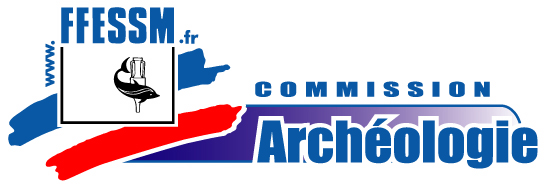 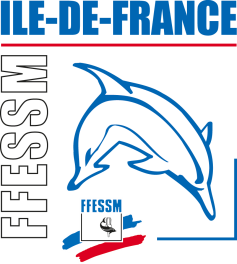 FORMATION NIVEAU 1 d'ARCHÉOLOGIE PA1 (limite 15 participants)10 mars 201860 rue de Romainville 75019 ParisFICHE D'INSCRIPTION Frais d'inscription 100,00€  (Stage théorique et repas + stage pratique 2 plongées + carte de niveau)                                 85,00€  pour les étudiants (limité à 2 personnes)A retourner:    Antoine Jacquemoud                        3 Allée Roger Vailland                       77420 Champs sur Marne 06.62.61.47.73    ajacquemoud@gmail.comNOM PRÉNOMAdresseTéléphoneAdresse électroniqueNiveau de plongée techniqueNombres de plongéesN° licence FFESSM  2017-2018 (obligatoire)Club FFESSMChèque 100,00€ N° Ordre FFESSM IdF